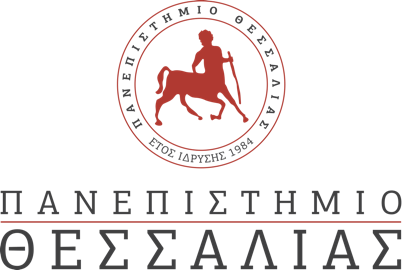 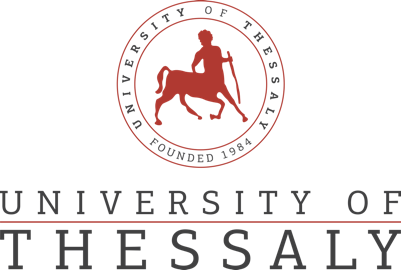 Ημερομηνία:      ……/..…/20……Ο – Η Δηλ.(1)   «Όποιος εν γνώσει του δηλώνει ψευδή γεγονότα ή αρνείται ή αποκρύπτει τα αληθινά με έγγραφη υπεύθυνη δήλωση του άρθρου 8 παρ. 4 Ν. 1599/1986 τιμωρείται με φυλάκιση τουλάχιστον τριών μηνών. Εάν ο υπαίτιος αυτών των πράξεων σκόπευε να προσπορίσει στον εαυτόν του ή σε άλλον περιουσιακό όφελος βλάπτοντας τρίτον ή σκόπευε να βλάψει άλλον, τιμωρείται με κάθειρξη μέχρι 10 ετών.»ΠΕΡΙΛΗΨΗΕδώ θα γραφτεί μια μικρή περίληψη μιας παραγράφου.ABSTRACTThe one paragraph in English.ΚΕΦΑΛΑΙΟ 1 Εισαγωγή(Υποκεφάλαιο 1.1)(Ενότητα 1.1.α)ΚΕΦΑΛΑΙΟ 2 Βιβλιογραφική Επισκόπηση(Υποκεφάλαιο 2.1)(Ενότητα 2.1.α)ΚΕΦΑΛΑΙΟ 3 ………(Υποκεφάλαιο 3.1)(Ενότητα 3.1.α)ΚΕΦΑΛΑΙΟ 4 ………(Υποκεφάλαιο 4.1)(Ενότητα 4.1.α)ΚΕΦΑΛΑΙΟ 5 ΣυμπεράσματαΒΙΒΛΙΟΓΡΑΦΙΑΕδώ θα προστεθεί όλη η βιβλιογραφία«Με ατομική μου ευθύνη και γνωρίζοντας τις κυρώσεις (1), που προβλέπονται από της διατάξεις της παρ. 6 του άρθρου 22 του Ν. 1599/1986, δηλώνω ότι:1.    Δεν παραθέτω κομμάτια βιβλίων ή άρθρων ή εργασιών άλλων αυτολεξεί χωρίς να τα περικλείω σε εισαγωγικά και χωρίς να αναφέρω το συγγραφέα, τη χρονολογία, τη σελίδα. Η αυτολεξεί παράθεση χωρίς εισαγωγικά χωρίς αναφορά στην πηγή, είναι λογοκλοπή. Πέραν της αυτολεξεί παράθεσης, λογοκλοπή θεωρείται και η παράφραση εδαφίων από έργα άλλων, συμπεριλαμβανομένων και έργων συμφοιτητών μου, καθώς και η παράθεση στοιχείων που άλλοι συνέλεξαν ή επεξεργάσθηκαν, χωρίς αναφορά στην πηγή. Αναφέρω πάντοτε με πληρότητα την πηγή κάτω από τον πίνακα ή σχέδιο, όπως στα παραθέματα.2.    Δέχομαι ότι η αυτολεξεί παράθεση χωρίς εισαγωγικά, ακόμα κι αν συνοδεύεται από αναφορά στην πηγή σε κάποιο άλλο σημείο του κειμένου ή στο τέλος του, είναι αντιγραφή. Η αναφορά στην πηγή στο τέλος π.χ. μιας παραγράφου ή μιας σελίδας, δεν δικαιολογεί συρραφή εδαφίων έργου άλλου συγγραφέα, έστω και παραφρασμένων, και παρουσίασή τους ως δική μου εργασία. 3.    Δέχομαι ότι υπάρχει επίσης περιορισμός στο μέγεθος και στη συχνότητα των παραθεμάτων που μπορώ να εντάξω στην εργασία μου εντός εισαγωγικών. Κάθε μεγάλο παράθεμα (π.χ. σε πίνακα ή πλαίσιο, κλπ), προϋποθέτει ειδικές ρυθμίσεις, και όταν δημοσιεύεται προϋποθέτει την άδεια του συγγραφέα ή του εκδότη. Το ίδιο και οι πίνακες και τα σχέδια4. Δέχομαι όλες τις συνέπειες σε περίπτωση λογοκλοπής ή αντιγραφής.